1. Nie las, nie park, chociaż się zieleni.
Jabłka, gruszki, śliwki znajdziesz tam w jesieni.2. Kierownicę ma i cztery koła, gdy jest głodny, to woła,
Że benzynę wypić musi, bo inaczej się nie ruszy. 3. Nie jest ptakiem, a ma skrzydła.
Możesz się nim w podróż wybrać. 4. Choć nie mają kół, same pędzą w dół,
Ale musisz mieć  sznurek, by je wciągnąć na górę. 5. Są w wysokich domach, choć to nie drabina,
Gdy chcesz wejść na piętro, to się po nich wspinasz. 6. Choć dziurek w nim sporo, łatać ich nie trzeba.
Zjem go z apetytem razem z kromką chleba. 7. Kwadratowe, prostokątne, kolorowe albo białe pole.
Przed obiadem mama kładzie je na stole. 8. Wykonana jest ze sznurka albo jakiejś linki,
Skaczą przez nią na podwórkach najczęściej dziewczynki. 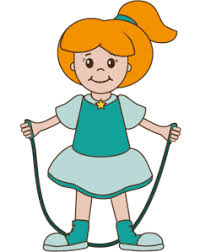 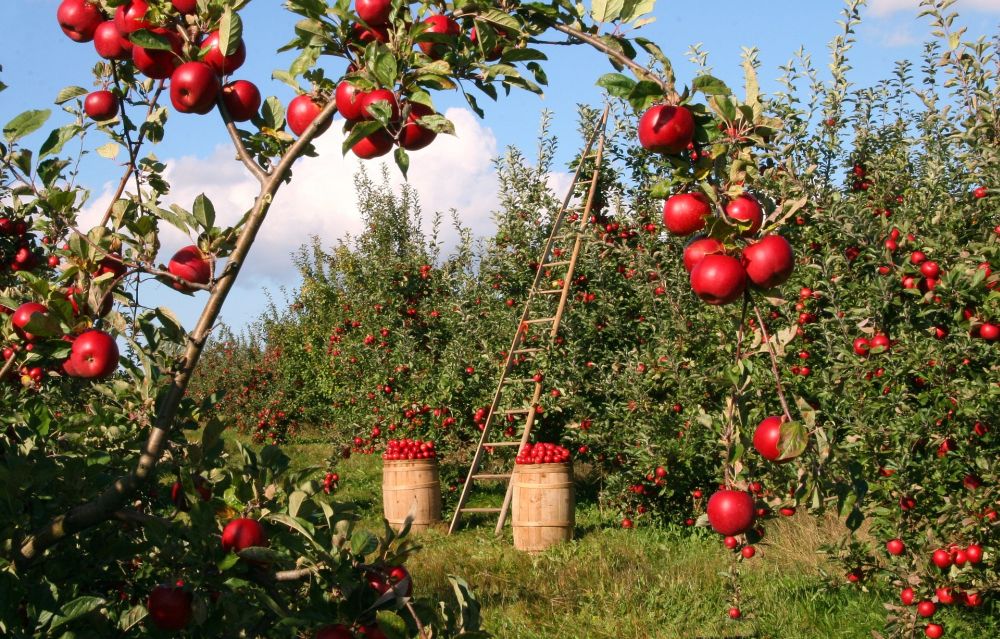 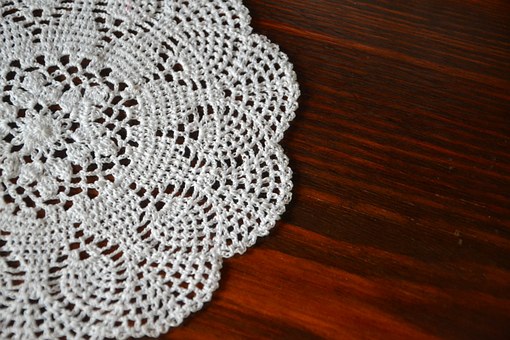 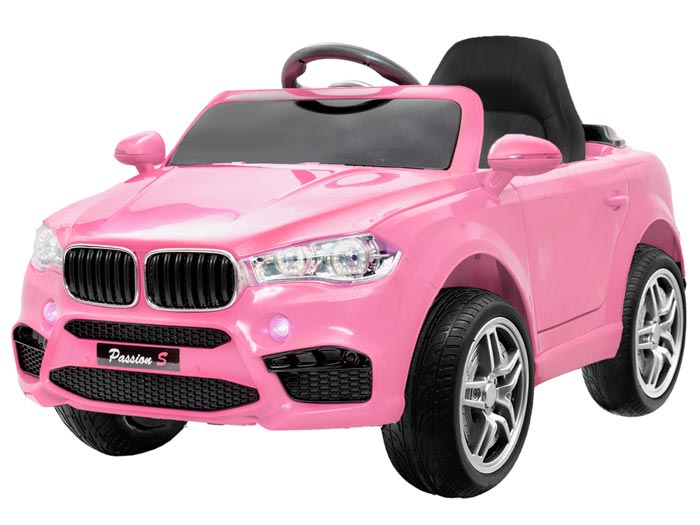 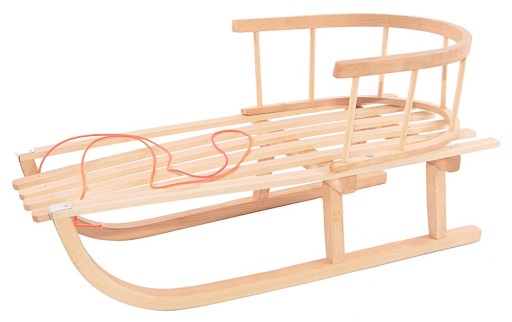 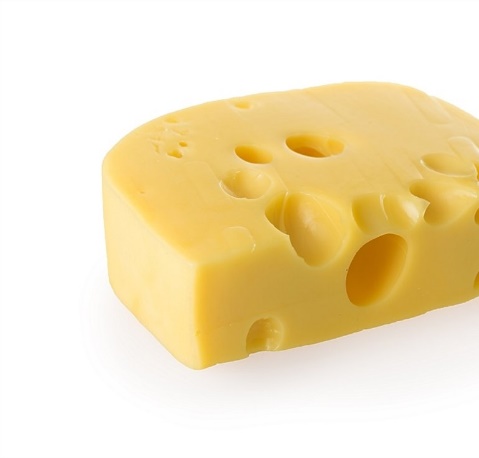 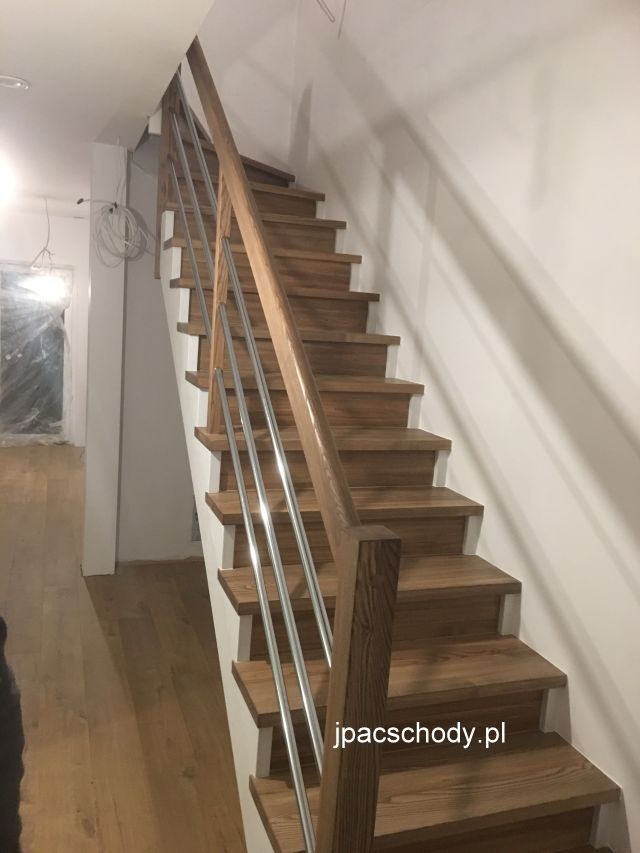 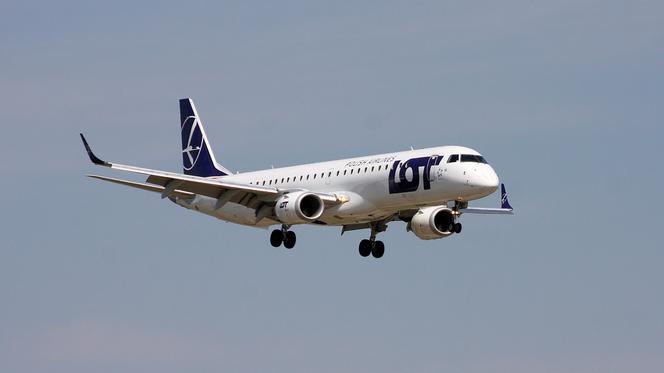 